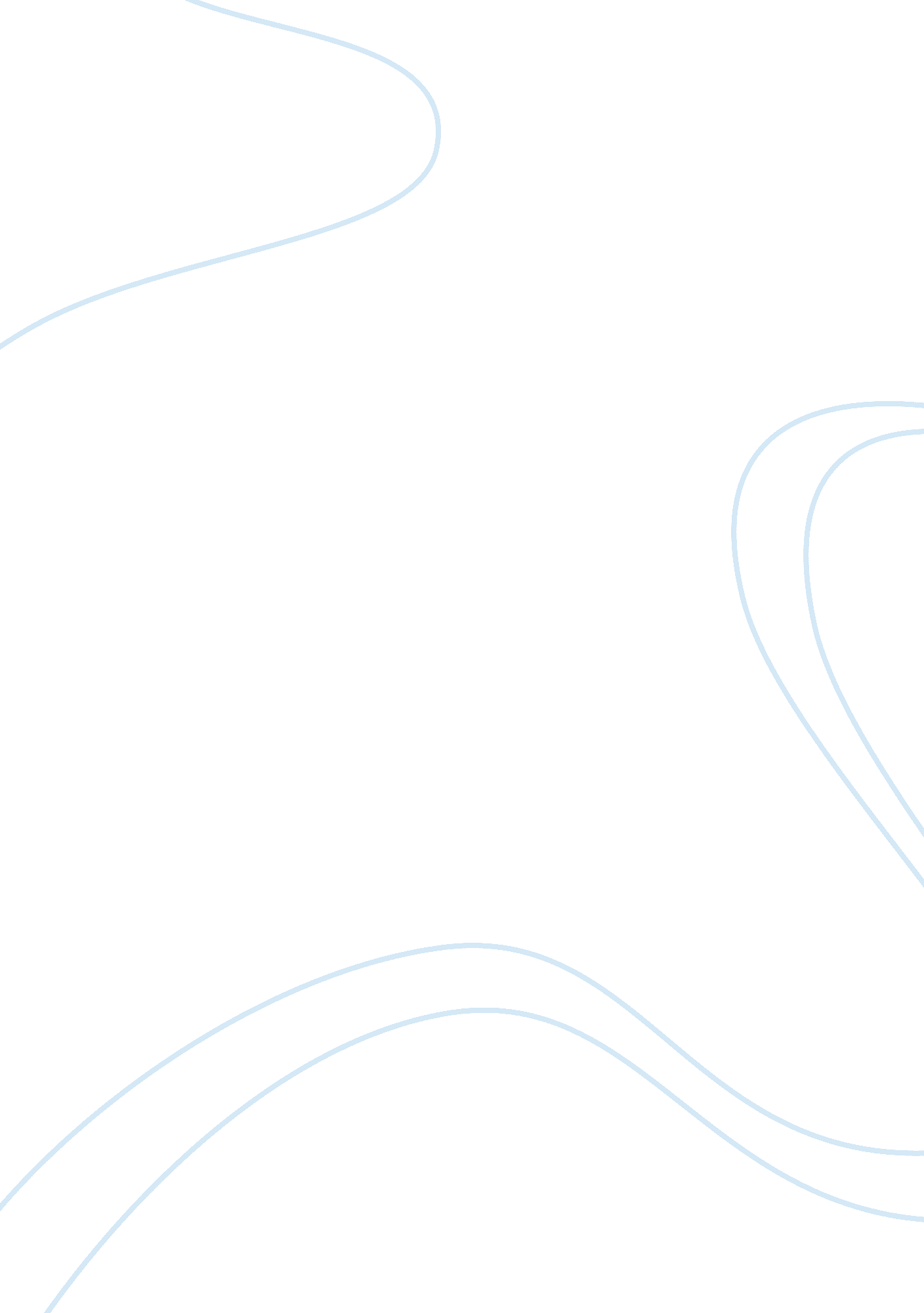 Example of essay on the new testamentReligion, God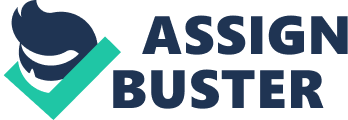 The bible consists of the New Testament and the Old Testament. The New Testament has twenty seven books including the Romans book and the book of Revelation. Each book in the New Testament has its own author and deals with a different theme and persuasive principle. The new testament books are in three categories; the book of Revelation, the gospels, and the epistles. The Romans book is among the epistles of Paul while the book of Revelation is the last book of the bible and it is the only apocalyptic document in the New Testament. Importance of the Book of Romans The book of Romans is a letter that was written by Paul to the believers in Rome. It is considered as a book that brings a positive change in people’s lives by urging them to believe in God and have faith in Him and live righteously. This can be seen in the scripture “ But the righteous man shall live by faith.” (Rom. 1: 16–17). It has also brought positive impacts to the church as it talks of how the people in the church should behave and handle the people around them. It talks of a revival and reformation in the Rome church as people should turn to God and have faith in His deeds. The book of Romans establishes in a believer the need to believe in God and worship Him in truth and in spirit. 
Additionally, the Romans book explains the spiritual gifts given to each person and how they should exercise them in serving God, the people around them and the entire world. The people have been given the gifts for the main purpose of serving God. Christians are entitled to show love and kindness to their enemies and the poor. It explains that it is important that Christians should be responsible for each other and should follow the set rules in the society without breaking them. It talks of how laws that are set by a country are very important and should be adhered to in order to bring order to the society since it its God’s work. In general, the book of Romans institutes a positive and strong basis to believers by outlining their responsibilities to God, the people around them and the entire world. Women in Paul’s Churches In Paul’s letters to the churches, he discusses more about the behaviors of women that are acceptable in churches. He clearly states that men and women are equal in the eyes of God. He continues to state that women should be submissive and are not allowed to speak publicly in church. He considers it a disgrace for a woman to speak in church and incase they have any issue; they should discuss it with their husbands at home and leave them to handle it. Alternatively, Paul grants women the chance to speak and pray publicly in church as long as they cover their heads. He considers women who do not cover their heads as dishonorable and disgraceful. Paul orders that women should remain silent in church since they create problems in church considering the experience he had with women in the Corinth church who once disrupted the sermon with their issues. The Apocalyptic World Views of the Book of Revelation The book of Revelation is the only book with the genre of apocalyptic writings. This book was written by John and it is an encouragement to Christians as they await the second coming of Jesus Christ. It also serves as a warning to non-believers that they should change their ways as the world is coming to an end. It also shows non-believers that judgment is definite and no human being can avoid it since everyone will face his/her own deeds before his creator. It talks of heaven and hell and how it will be like and the hardships that will be encountered by the non-believers in hell. The book of Revelation talks of the end of the world and the entire world views the end of the world as an apocalyptic whereby the good and evil will fight to take control of the future world to come. Those who are right with God will have eternal life and sinners will go to hell. This can be seen in these scriptures “ to give every man according as his work shall be. I am Alpha and Omega, the beginning and the end, the first and the last. Blessed are they that do his commandments that they may have right to the tree of life, and may enter in through the gates into the city” (Rev. 22: 12-13). 
According to the world view today about the book of Revelation, many people believe that the prophesies noted in the book are currently happening and the end of the world is near. The apocalyptic world view of the book of Revelation is that God’s word in the book is true and not a myth and all the words written in the book will come to pass as it has been noted down in the book. Many believers in the world believe in the prophesies of the book and are urging the rest of the people to change their ways as the world is coming to an end and they should book a place in heaven and avoid going to hell. On the other hand, the historicists believe that the book of Revelation is just a history and there is nothing real about it. The futurist and the idealist view it as a description of the future and the fight between evil and good respectively. The Revelation book talks of the coming of Christ and the tribulations and the destruction of the devil and this is what many Christians are anticipating during the end of the world. 
In essence, the book of Revelation is a book that reveals of everything that God has planned to happen during the end time and what will happen to the sinners who do not believe in God. This is a book that convicts many people to change their lifestyles and believe in their creator. Works Cited The Holy Bible: New Revised Standard Version. New York: Oxford University, 1996. 